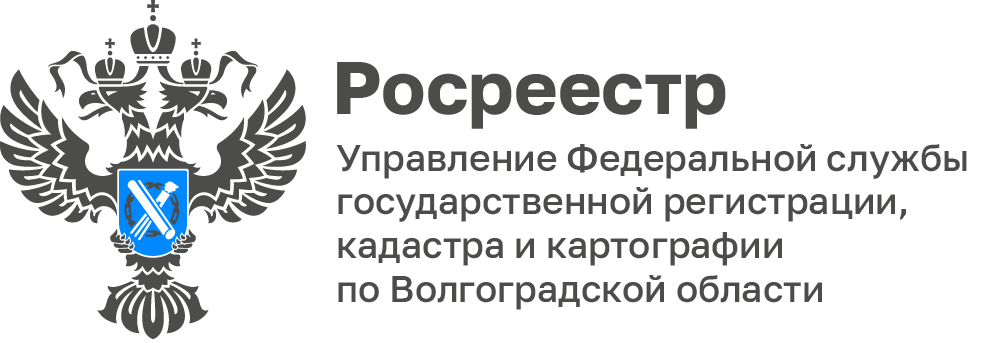 Волгоградский Росреестр на 100% выполняет задачи пилотного проекта по усилению контроля качества данных ЕГРНВ сентябре 2022 года Волгоградский Росреестр вошел в число 30 регионов, участвующих в пилотных испытаниях применения, оптимизированных унифицированных технологических схем обработки обращений в ФГИС ЕГРН.В указанных регионах ввод (загрузка) сведений в ФГИС ЕГРН по всем типам обращений передается в территориальные органы Росреестра, в то время как ряд полномочий, не связанных с осуществлением учетно-регистрационных действий (в том числе, введение и сканирование дел государственного фонда данных, полученных в результате землеустройства, а также архива реестровых дел) передается в филиал ФГБУ «Федеральная кадастровая палата Росреестра» (в дальнейшем публично-правовая компания «Роскадастр»).В рамках пилотных испытаний в Управлении Росреестра по Волгоградской области проведены мероприятия по поэтапному обучению выполнению функций по вводу данных ЕГРН. Сотрудниками филиала ФГБУ «ФКП Росреестра» по Волгоградской области проведено обучение 61 сотрудника Управления очно и в формате ВКС.По состоянию на декабрь 2022 года сотрудниками Управления в рамках реализации пилотных испытаний обрабатывается 100% всех поступивших обращений в учетно-регистрационной сфере.«Передача полномочий по вводу (загрузке) сведений в ФГИС ЕГРН позволит усилить контроль качества данных ЕГРН», - отметила заместитель руководителя Управления Наталья Шмелева.С уважением,Балановский Ян Олегович,Пресс-секретарь Управления Росреестра по Волгоградской областиMob: +7(937) 531-22-98E-mail: pressa@voru.ru